Planning des Examens Master 1 – Option : Voies et Ouvrages d’arts (Semestre 1)Planning des Examens Master 1 – Option : Géotechnique  (Semestre 1)Planning des Examens Master 1 – Option : Structure  (Semestre 1)Planning des Examens Master 1 – Option : Constructions Métalliques et Mixtes   (Semestre 1)الجمهورية الجزائرية الديمقراطية الشعبيةREPUBLIQUE ALGERIENNE DEMOCRATIQUE ET POPULAIREالجمهورية الجزائرية الديمقراطية الشعبيةREPUBLIQUE ALGERIENNE DEMOCRATIQUE ET POPULAIREالجمهورية الجزائرية الديمقراطية الشعبيةREPUBLIQUE ALGERIENNE DEMOCRATIQUE ET POPULAIREMINISTERE DE L’ENSEIGNEMENT SUPERIEUR ET DE LA RECHERCHE SCIENTFIQUEUNIVERSITE DE BATNA -2- MOSTEFA BEN BOULAIDFACULTE DE TECHNOLOGIEDEPARTEMENT DE GENIE CIVIL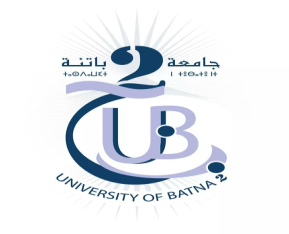 وزارة التعليم العالي والبحث العلمي   -  مصطفى بن بولعيد   جامعة باتنة2كلية التكنولوجياقسم الهندسة المدنيةDateMatièreEnseignantHeureSalleSurveillants Mercredi 07/04/2021Dim. Route Bahloul O10h00 – 11h00G 1 – CIII-31Bakhouche HMercredi 07/04/2021Dim. Route Bahloul O10h00 – 11h00G2 – CIII-32Boussouf AMercredi 07/04/2021Elasticité Maalem T13h00-14h00G 1 – CIII-31Agri YMercredi 07/04/2021Elasticité Maalem T13h00-14h00G2 – CIII-32Chiha Aالجمهورية الجزائرية الديمقراطية الشعبيةREPUBLIQUE ALGERIENNE DEMOCRATIQUE ET POPULAIREالجمهورية الجزائرية الديمقراطية الشعبيةREPUBLIQUE ALGERIENNE DEMOCRATIQUE ET POPULAIREالجمهورية الجزائرية الديمقراطية الشعبيةREPUBLIQUE ALGERIENNE DEMOCRATIQUE ET POPULAIREMINISTERE DE L’ENSEIGNEMENT SUPERIEUR ET DE LA RECHERCHE SCIENTFIQUEUNIVERSITE DE BATNA -2- MOSTEFA BEN BOULAIDFACULTE DE TECHNOLOGIEDEPARTEMENT DE GENIE CIVILوزارة التعليم العالي والبحث العلمي   -  مصطفى بن بولعيد   جامعة باتنة2كلية التكنولوجياقسم الهندسة المدنيةDateMatièreEnseignantHeureSalle Surveillants Mercredi  07/04/2021Géo. Routière Bezih k10h00 – 11h00CIII – 36Bezih kMercredi  07/04/2021FondationsAbbeche K13h00-14h00CIII – 36Abbeche KJeudi 08/04/2021MMCLahouel B10h00 – 11h00CIII - 36Lahouel Bالجمهورية الجزائرية الديمقراطية الشعبيةREPUBLIQUE ALGERIENNE DEMOCRATIQUE ET POPULAIREالجمهورية الجزائرية الديمقراطية الشعبيةREPUBLIQUE ALGERIENNE DEMOCRATIQUE ET POPULAIREالجمهورية الجزائرية الديمقراطية الشعبيةREPUBLIQUE ALGERIENNE DEMOCRATIQUE ET POPULAIREMINISTERE DE L’ENSEIGNEMENT SUPERIEUR ET DE LA RECHERCHE SCIENTFIQUEUNIVERSITE DE BATNA -2- MOSTEFA BEN BOULAIDFACULTE DE TECHNOLOGIEDEPARTEMENT DE GENIE CIVILوزارة التعليم العالي والبحث العلمي   -  مصطفى بن بولعيد   جامعة باتنة2كلية التكنولوجياقسم الهندسة المدنيةDateMatièreEnseignantHeureSalle Surveillants Mercredi 07/04/2021Structure Métallique Saadi M10h00 – 11h00Amphi D5Mansouri TJeudi 08/04/2021Matériaux Innovants  Zatar N10h00 – 11h00Amphi D5Zatar NJeudi 08/04/2021Complément de Programmation Ounis MH13h00-14h00Amphi D5Ounis MHالجمهورية الجزائرية الديمقراطية الشعبيةREPUBLIQUE ALGERIENNE DEMOCRATIQUE ET POPULAIREالجمهورية الجزائرية الديمقراطية الشعبيةREPUBLIQUE ALGERIENNE DEMOCRATIQUE ET POPULAIREالجمهورية الجزائرية الديمقراطية الشعبيةREPUBLIQUE ALGERIENNE DEMOCRATIQUE ET POPULAIREMINISTERE DE L’ENSEIGNEMENT SUPERIEUR ET DE LA RECHERCHE SCIENTFIQUEUNIVERSITE DE BATNA -2- MOSTEFA BEN BOULAIDFACULTE DE TECHNOLOGIEDEPARTEMENT DE GENIE CIVILوزارة التعليم العالي والبحث العلمي   -  مصطفى بن بولعيد   جامعة باتنة2كلية التكنولوجياقسم الهندسة المدنيةDateMatièreEnseignantHeureSalle Surveillants Mercredi 07/04/2021Structure Métallique   Lahbari N10h00 – 11h00Amphi D6Lahbari NMercredi 07/04/2021ElasticitéMaalem T13h00-14h00Amphi D6Guettafi N